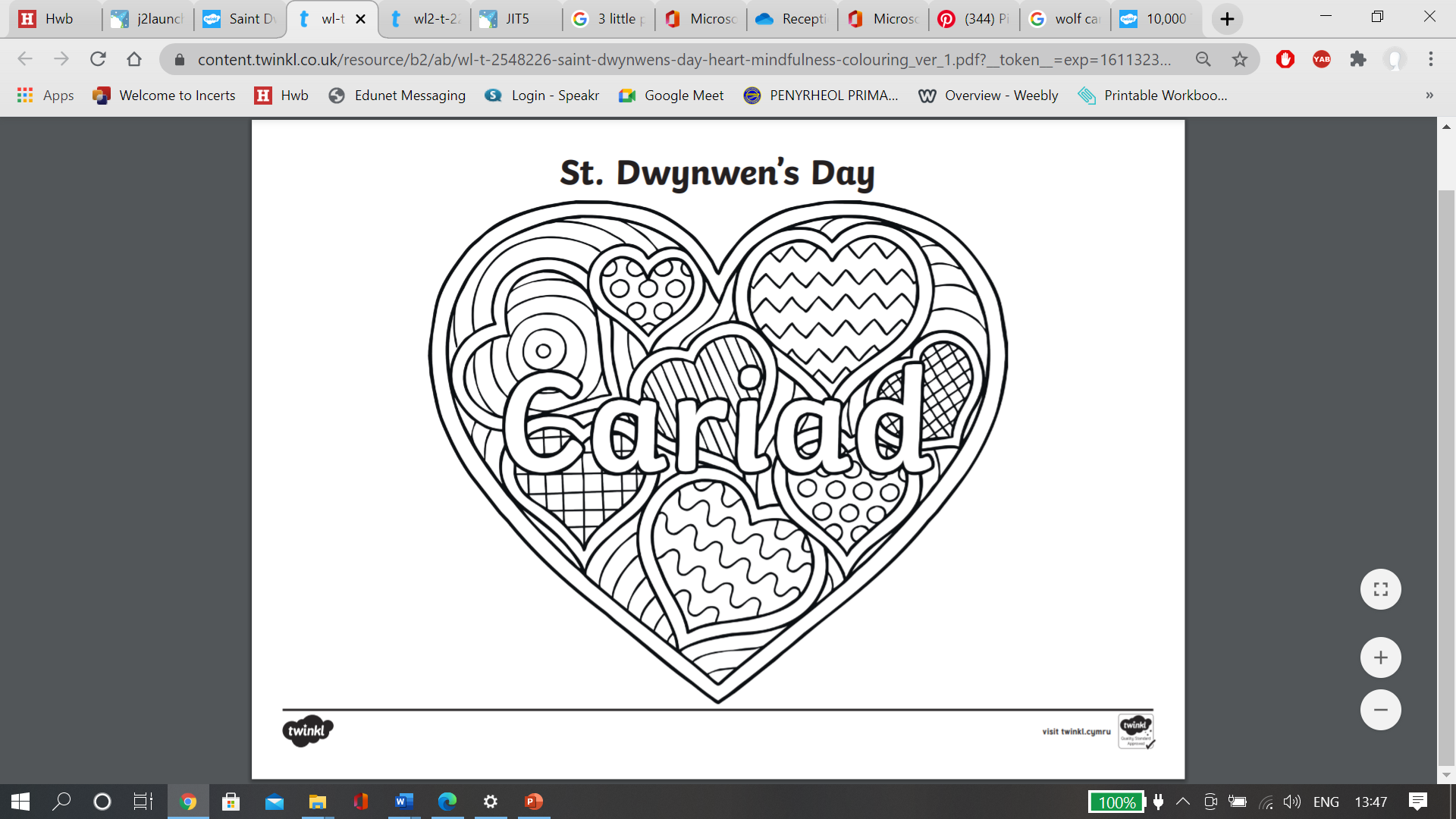 I lovebecause